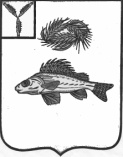 СОВЕТ                                                                                              ЧАПАЕВСКОГО МУНИЦИПАЛЬНОГО ОБРАЗОВАНИЯ ЕРШОВСКОГО РАЙОНА САРАТОВСКОЙ ОБЛАСТИРЕШЕНИЕ           от    22.12.2017 г                                                                    № 94-147 «Об установлении квалификационных требований к уровню профессионального  образования, стажу муниципальной службы   или  стажу работы по  специальности, направлению подготовки для граждан,  претендующих на должности муниципальной  службы  в органах местного самоуправления  Чапаевского муниципального образования»         Руководствуясь статьёй 9 Федерального закона Российской Федерации «О муниципальной службе в Российской Федерации», статьёй 3 Закона Саратовской области «О некоторых вопросах муниципальной службы в Саратовской области», Совет Чапаевского муниципального образования Ершовского муниципального района РЕШИЛ:     1.Установить квалификационные требования к уровню профессионального  образования, стажу муниципальной службы  или  стажу работы по специальности, направлению подготовки  для граждан, претендующих на должности муниципальной  службы  в органах местного самоуправления   Чапаевского муниципального образования Ершовского муниципального района, согласно приложению.Глава Чапаевского                                                                                   муниципального образования:                           А.К. Иванов                                        Приложение                                                                                                                               к решению Совета Чапаевского                                                                                      муниципального образования                                                                                 Ершовского муниципального района                                                                                      № 94-147  от  22.12.2017  года Квалификационные требования к уровню профессионального  образования, стажу муниципальной службы  или  стажу работы по специальности, направлению подготовки  для граждан претендующих на должности муниципальной  службы  в органах местного самоуправления   Чапаевского муниципального образования Ершовского муниципального районаI. Квалификационные требования, предъявляемые к уровню профессионального образования Типовыми квалификационными требованиями, предъявляемыми к уровню профессионального образования, являются:1) к высшим, главным должностям муниципальной службы – наличие высшего образования не ниже уровня специалитета, магистратуры;2) к ведущим должностям муниципальной службы – наличие высшего образования;     3) к старшим и младшим должностям муниципальной службы – наличие профессионального образования.Квалификационные требования для замещения высших, главных должностей муниципальной службы о наличии высшего образования не ниже уровня специалитета, магистратуры не применяется:1) к гражданам, претендующим на замещение указанных должностей муниципальной службы, и муниципальным служащим, замещающим указанные должности, получившим высшее профессиональное образование до 29 августа 1996 года;    2) к муниципальным служащим, имеющим высшее образование не выше бакалавриата, назначенным на указанные должности до дня вступления в силу настоящего Закона «О внесении изменений в Закон Саратовской области «О некоторых вопросах муниципальной службы в Саратовской области» № 155-ЗСО  от 28.11.2016г., в отношении замещаемых ими должностей муниципальной службы.II. Квалификационные требования, предъявляемые к стажу муниципальной службы или стажу работы по специальности, направлению подготовки для граждан, претендующих на должности муниципальной службы  Квалификационными требованиями, предъявляемыми к стажу муниципальной службы   или стажу работы по специальности, направлению подготовки для граждан, претендующих на должности муниципальной службы, являются: для высших должностей муниципальной службы - наличие не менее четырех лет стажа муниципальной службы или стажа работы по специальности, направлению подготовки; для главных должностей муниципальной службы - наличие не менее двух лет стажа муниципальной службы  или стажа работы по специальности, направлению подготовки; для ведущих, старших и  младших должностей муниципальной службы - без предъявления требований к стажу.Для  лиц, имеющих дипломы специалиста или магистра с отличием, в течение трех лет со дня выдачи диплома устанавливаются квалификационные требования к стажу муниципальной службы или стажу работы по специальности, направлению подготовки для замещения главных должностей муниципальной	 службы – не менее одного года стажа  муниципальной службы или стажа  работы по специальности, направлению подготовки.